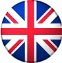 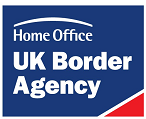 PBS T4 GENEL ÖĞRENCİ VİZESİ İÇİN GEREKEN BELGELERDaha fazla bilgi için lütfen http://www.ingilterevizesial.comya da www.ingilterevizesi.us adresini ziyaret ediniz.Lütfen dikkat: 31 Mart 2009 tarihinden itibaren, Birleşik Krallık'ta eğitim kursuna katılmak isteyen bütün öğrenci başvurularının, sponsor listesinde görünen  ve lisans numarasına sahip olan kayıtlı bir eğitim kurumu tarafından sponsor edilmiş olmaları gerekecektir. Eğitim görmeyi amaçladıkları kurumun Department  for  Innovation, Universities and Skills register'a kayıtlı olduğundan emin olmalıdırlar. Gidecekleri kurumun listeye kayıtlı olup olmadığını öğrenmek isteyen öğrenciler, www.dcsf.gov.uk/providersregister adresine bakarak bunu yapabilirler. Bu sitede kayıtlı olmayan bir kurumda öğrenim görmek isteyen bir öğrencinin başvurusu reddedilecektir Vize görevlilerinin kişisel koşullarınız kadar, başvurunuzun nedenlerini de anlamaları büyük önem taşımaktadır. Bu nedenle Türkçe olan tüm belgelerin, yazışmaların /mektupların İngilizce'ye tercüme edilmesi çok önemlidir. Gerekli olan tüm evrakların tercümesi tarafımızca profesyonel bir şekilde yapılmaktadır. İstenen Evraklar Listesi: 1. İçinde boş vize sayfaları bulunan geçerli pasaport 2. Eğer varsa eski pasaportlarınız.3. Doğru vize harcı tarafımızdan on-line olarak ödenecektir,4. Lisanslı bir sponsor (bir eğitim kurumu) tarafından yazılmış geçerli bir vize mektubu - CASVize mektubunda listelenen bütün belgeler orijinal olarak temin edilmelidir. 5. Maddi Durumu Gösterir Belgeler: (Başvuru sahibi öğrenci ise ebeveynlere ait olanlar temin edilecek)Yaşamsal giderler + okul ücretinden oluşan paranın minimum 28 gün boyunca hesabınızda yatık bulunması zorunludur. Bununla birlikte burada belirtildiği şekilde başvurunuzu destekleyen belgeleri sunmanız zorunludurLondra içi 9 ay ve daha az: Kurs ücreti+kursun her takvim ayı için £1300; 9 aydan fazla: İlk yılın kurs ücreti+ilk yılın masraflarını karşılamak için £11,700Londra dışı 9 ay ve daha az: Kurs ücreti+kursun her takvim ayı için £1150; 9 aydan fazla: İlk yılın kurs ücreti+ilk yılın masraflarını karşılamak için £10,350 Kurs ücretleri ve yaşam masrafları için yapılmış ödemelerin kanıtları (fatura veya makbuz ilgili kurumdan olmalıdır; bir aracının vereceği makbuz kabul edilmeyecektir) Ön ödeme yapılmış ise, kalan bakiyenin yukarıda belirtilen rakamlara göre gösterilmesi gerekmektedir.• Devlet/burs veren kurumdan/"uluslararası" şirketten mektup (bu mektupta başvuru sahibinin adi, finansal sponsorun adı ve iletişim bilgileri, yazıldığı tarih, burs süresi, bursun miktarı kurs ücretlerini ve masrafları ödeyeceklerini belirten bir yazı olmalıdır) Internetten yazdırılan banka bilgileri banka tarafından damgalanmalı ve imzalanmalıdır.a. Maaş bordroları veya gelirinizi gösterir belgeler b. Eğer iş sahibi iseniz firmanızın belgelerini sağlayınız: Ticaret Odası kaydı, en son vergi levhanız, imza sirküleri, ticaret sicil gazetesi c. Banka cüzdanları veya Banka Yazıları - Minimum son 3 aya ait hesap hareketleri - Özellikle bu amaç için bankanızdan antetli kağıda hesap dökümü istenebilir.] e. Malvarlığınız varsa bunu kanıtlayıcı belgeler [Noter tasdikli kopya önerilir]9.Eğer Türkiye’de öğrenci iseniz: Öğrenci kayıt belgeniz, eğitim belgeleriniz 10. İngilizce bilginizi ya da yakın zamanda almış olduğunuz dil kurslarını gösterir kanıt 11. Erkek müracaatçılar askerlik durumlarını açıklayıcı belge getirmelidirler 12. Sponsorunuzdan veya ev sahibinizden(eğer varsa): a. davet yazısı (Sponsorunuz tarafından imzalanmış. ve Birleşik Krallık'taki  maddi  durumunu gösteren kanıtlar b. Birleşik Krallık'ta uygun konaklama imkanlarını gösteren kanıtlar örneğin sponsorunuzun adresini ve gönderildiği kişinin  ismini gösteren banka dökümleri, elektrik,su faturaları vb. 13. 18 yaşının altında anne-baba/veli ile seyahat etmeyen tüm çocuklar, yanlarında anne-baba/velileri tarafından seyahat etmelerine izin verdiklerini teyid eden noter  tasdikli muvafakatname. 6. Vukuatlı nüfus kayıt örneği. Başvuru sahibi evli ise eşi ve çocuklarıyla birlikte listelendiği şu anki kütüğü ve anne, baba ve kardeşleriyle listelendiği evlenmeden önceki eski kütüğü ayrı ayrı çıkartılacaktır.7. Sabıka temiz kağıdı. Üzerinde “arşivlenmiş kaydı yoktur” ibaresi olacak. Savcılık ya da E-devlet üzerinden alınabilir. Tüm Türkçe destekleyici evrakların tercümesi tarafımızca yapılacaktır. TERCÜME YAPTIRMAYINIZ.LÜTFEN DİKKAT (a)   Vize ücreti iade edilmez. (b)   Türkiye'de oturma izni olmayanların başvuruları kabul edilmeyebilir.  (e)   Lütfen yukarıda belirtilen maddelere ek olarak başka belgeler de getirmeniz istenebileceğini biliniz. 